Congratulations, you have completed the Webquest, Welcome to America!  You should be much more aware of how the immigrants felt when coming through Ellis Island during the late 19th and early 20th century and to appreciate all their struggles once they arrived in America.  You should have more knowledge about the history of immigration and immigration laws in general.This Webquest should have given you the opportunity to research your own family’s immigration history and appreciate why America was given the name “Land of opportunity, liberty and freedom” by these early immigrants.This is your official passport to cultural competence.  This passport gives you the opportunity to keep track of your journey, please turn it in to your teacher with your completed assignment and source(s) for each step.  As you complete each of the steps of your chosen center you will receive a stamp in your passport.Directions for PassportThis passport will be used to help you keep track of your progress as you journey through your Webquest.  You will turn this passport into your teacher at the end of every step to receive a stamp for the work you’ve completed.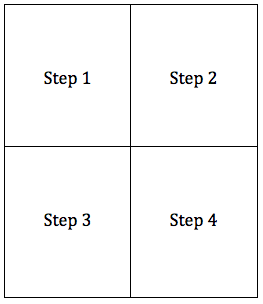 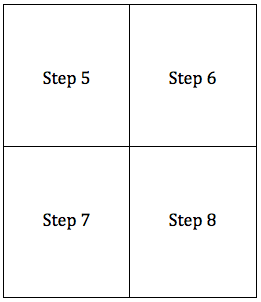 